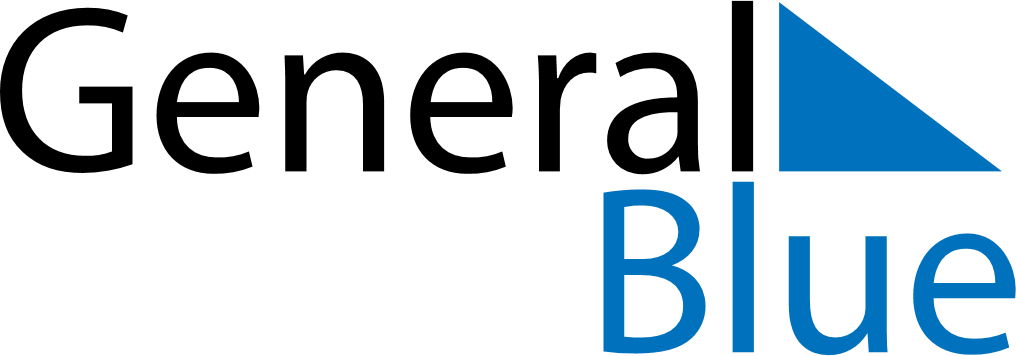 January 2025January 2025January 2025TanzaniaTanzaniaMondayTuesdayWednesdayThursdayFridaySaturdaySunday12345New Year’s DayZanzibar Revolution Day678910111213141516171819202122232425262728293031